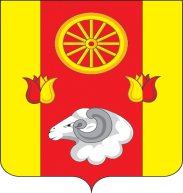 Администрация Киевского сельского поселенияПОСТАНОВЛЕНИЕ00.00.0000                                       № 00                                       с. КиевкаОб оснащении территорий общего пользования первичными средствами тушения пожаров и противопожарным инвентарем в границах населенных пунктов Киевского сельского поселенияВ соответствии с Федеральными законами от 06.10.2003 № 131-ФЗ «Об общих принципах организации местного самоуправления в Российской Федерации», от 21.12.1994 № 69-ФЗ «О пожарной безопасности», от 22.07.2008 № 123-ФЗ «Технический регламент о требованиях пожарной безопасности», Уставом муниципального образования «Киевское сельское поселение»,  в целях обеспечения пожарной безопасности на территории муниципального образования «Киевское сельское поселение»,  Администрация  Киевского   сельского поселенияПОСТАНОВЛЯЮ:           1. Утвердить перечень мест размещения первичных средств тушения пожаров и противопожарного инвентаря на территория общего пользования в границах населенных пунктов Киевского сельского поселения (далее Перечень)  согласно приложению №1.           2. Оснастить территории общего пользования в местах, определенных Перечнем,  первичными средствами тушения пожаров и противопожарным инвентарем согласно приложению № 2.           3. Поддерживать первичные средства тушения пожаров и противопожарный инвентарь, размещенные на территориях общего пользования в границах населенных пунктов Киевского сельского поселения, в состоянии постоянной готовности к использованию и обеспечить общедоступность их использования в случае пожара.               4. Настоящее постановление вступает в силу со дня его подписания и подлежит размещению на официальном сайте Администрации Киевского сельского поселения.          5. Контроль за исполнением настоящего постановления оставляю за собой..Глава Администрации Киевского сельского поселения 				  Г.Г.ГоловченкоПриложение № 1к постановлению  АдминистрацииКиевского сельского поселения от  00.00.0000 № 00Перечень мест размещения первичных средств тушения пожаров и противопожарного инвентаря на территориях общего пользования в границах населенных пунктов Киевского сельского поселения Приложение № 1к постановлению  АдминистрацииКиевского сельского поселения от  00.00.0000 № 00Переченьпервичных средств тушения пожаров и противопожарного инвентаря№ п/пНаименование населенных пунктовМеста размещения первичных средств тушения пожаров и противопожарного инвентаря на территориях общего пользования в границах населенных пунктов Киевского сельского поселения1с. Киевка ул. Ленинская,  99(возле здания МКУК «Киевский СДК»)2х. Раздольныйул. Центральная,50  (возле здания ФАП)№ п/пНаименование первичных средств пожаротушения Нормы комплектации пожарного щита1.Огнетушители (рекомендуемые):- воздушно-пенные (ОВП) вместимостью 10 л;- порошковые (ОП) вместимостью, л/ массой огнетушащего состава, кгОП-10/9ОП-5/42122.Лом13.Ведро14.Багор15.Асбестовое полотно, грубошерстная ткань или войлок (кошма, покрывало из негорючего материала) размером не менее 1 х 1 м16.Лопата штыковая1